ЗАЯВКАна участие субъекта малого и среднего предпринимательства Новосибирской области в мероприятии Центра поддержки экспорта Новосибирской областиРуководитель                 ___________________                            _______________ /________________________/м.п.			       Должность		                  Подпись	            Ф. И. О.                                                                                                                                                                                                                                       «___» ______________ 2022 г.           Наименование мероприятия (вид поддержки)Наименование мероприятия (вид поддержки)Содействие в приведении продукции и (или) производственного процесса в соответствие с требованиями, предъявляемыми на внешних рынках для экспорта товаров (работ, услуг) (стандартизация, сертификация, необходимые разрешения)Содействие в приведении продукции и (или) производственного процесса в соответствие с требованиями, предъявляемыми на внешних рынках для экспорта товаров (работ, услуг) (стандартизация, сертификация, необходимые разрешения)Содействие в приведении продукции и (или) производственного процесса в соответствие с требованиями, предъявляемыми на внешних рынках для экспорта товаров (работ, услуг) (стандартизация, сертификация, необходимые разрешения)Содействие в приведении продукции и (или) производственного процесса в соответствие с требованиями, предъявляемыми на внешних рынках для экспорта товаров (работ, услуг) (стандартизация, сертификация, необходимые разрешения)Содействие в приведении продукции и (или) производственного процесса в соответствие с требованиями, предъявляемыми на внешних рынках для экспорта товаров (работ, услуг) (стандартизация, сертификация, необходимые разрешения)Содействие в приведении продукции и (или) производственного процесса в соответствие с требованиями, предъявляемыми на внешних рынках для экспорта товаров (работ, услуг) (стандартизация, сертификация, необходимые разрешения)Наименование 
организации (с указанием правовой формы):Наименование 
организации (с указанием правовой формы):ИНН: ИНН: ОКВЭД (основной и дополнительный с расшифровкой):ОКВЭД (основной и дополнительный с расшифровкой):Код ТН ВЭД: Код ТН ВЭД: Адрес (только для юридических лиц):Адрес (только для юридических лиц):Юридический:Юридический:Юридический:Юридический:Юридический:Юридический:Адрес (только для юридических лиц):Адрес (только для юридических лиц):Фактический:Фактический:Фактический:Фактический:Фактический:Фактический:Ф. И. О. руководителя, должность:Ф. И. О. руководителя, должность:Ф. И. О. участника мероприятия, должность:Ф. И. О. участника мероприятия, должность:Телефон, факс (только для юридических лиц):Телефон, факс (только для юридических лиц):E-mail, сайт (только для юридических лиц):E-mail, сайт (только для юридических лиц):Средняя численность работников за последний год:Средняя численность работников за последний год:Является ли Ваше предприятие экспортером товаров (работ, услуг)?Является ли Ваше предприятие экспортером товаров (работ, услуг)?да **Страны экспорта*Страны экспорта*Страны экспортаЯвляется ли Ваше предприятие экспортером товаров (работ, услуг)?Является ли Ваше предприятие экспортером товаров (работ, услуг)?да **Страны экспорта*Страны экспорта*Страны экспортаЯвляется ли Ваше предприятие экспортером товаров (работ, услуг)?Является ли Ваше предприятие экспортером товаров (работ, услуг)?да **Страны экспорта*Страны экспорта*Страны экспортаЯвляется ли Ваше предприятие экспортером товаров (работ, услуг)?Является ли Ваше предприятие экспортером товаров (работ, услуг)?нетПеречень производимой экспортной продукции:Перечень производимой экспортной продукции:Перечень производимой экспортной продукции:Перечень производимой экспортной продукции:Перечень производимой экспортной продукции:Перечень производимой экспортной продукции:Перечень производимой экспортной продукции:Перечень производимой экспортной продукции:№ п/пНаименование товараНаименование товараНаименование товараНаименование товараОбласть примененияОбласть примененияКонкурентные преимуществаГод начала экспортной деятельности:Год начала экспортной деятельности:Год начала экспортной деятельности:Год начала экспортной деятельности:Год начала экспортной деятельности:Год начала экспортной деятельности:Есть ли у Вас экспортный контракт, заключенный в 2022 году и содержащий требование о сертификации:Есть ли у Вас экспортный контракт, заключенный в 2022 году и содержащий требование о сертификации:Есть ли у Вас экспортный контракт, заключенный в 2022 году и содержащий требование о сертификации:Есть ли у Вас экспортный контракт, заключенный в 2022 году и содержащий требование о сертификации:Есть ли у Вас экспортный контракт, заключенный в 2022 году и содержащий требование о сертификации:Есть ли у Вас экспортный контракт, заключенный в 2022 году и содержащий требование о сертификации:Информация, необходимая Центру поддержки экспорта для оказания поддержки экспортной деятельности Вашей организации:- Какие иностранные выставки Вы желаете посетить?Информация, необходимая Центру поддержки экспорта для оказания поддержки экспортной деятельности Вашей организации:- Какие иностранные выставки Вы желаете посетить?Информация, необходимая Центру поддержки экспорта для оказания поддержки экспортной деятельности Вашей организации:- Какие иностранные выставки Вы желаете посетить?Информация, необходимая Центру поддержки экспорта для оказания поддержки экспортной деятельности Вашей организации:- Какие иностранные выставки Вы желаете посетить?Информация, необходимая Центру поддержки экспорта для оказания поддержки экспортной деятельности Вашей организации:- Какие иностранные выставки Вы желаете посетить?Информация, необходимая Центру поддержки экспорта для оказания поддержки экспортной деятельности Вашей организации:- Какие иностранные выставки Вы желаете посетить?- Какие темы семинаров для Вас были бы актуальны?- Какие темы семинаров для Вас были бы актуальны?- Какие темы семинаров для Вас были бы актуальны?- Какие темы семинаров для Вас были бы актуальны?- Какие темы семинаров для Вас были бы актуальны?- Какие темы семинаров для Вас были бы актуальны?- Какие страны интересны Вам для организации бизнес – миссий?- Какие страны интересны Вам для организации бизнес – миссий?- Какие страны интересны Вам для организации бизнес – миссий?- Какие страны интересны Вам для организации бизнес – миссий?- Какие страны интересны Вам для организации бизнес – миссий?- Какие страны интересны Вам для организации бизнес – миссий?Относится ли Ваша компания к женскому предпринимательству? (доля женщины-учредителя в компании более 50%): Относится ли Ваша компания к женскому предпринимательству? (доля женщины-учредителя в компании более 50%): Относится ли Ваша компания к женскому предпринимательству? (доля женщины-учредителя в компании более 50%): Относится ли Ваша компания к женскому предпринимательству? (доля женщины-учредителя в компании более 50%): Относится ли Ваша компания к женскому предпринимательству? (доля женщины-учредителя в компании более 50%): Относится ли Ваша компания к женскому предпринимательству? (доля женщины-учредителя в компании более 50%): Относится ли Ваша компания к молодёжному предпринимательству? (один из учредителей должен быть младше 35 лет): Относится ли Ваша компания к молодёжному предпринимательству? (один из учредителей должен быть младше 35 лет): Относится ли Ваша компания к молодёжному предпринимательству? (один из учредителей должен быть младше 35 лет): Относится ли Ваша компания к молодёжному предпринимательству? (один из учредителей должен быть младше 35 лет): Относится ли Ваша компания к молодёжному предпринимательству? (один из учредителей должен быть младше 35 лет): Относится ли Ваша компания к молодёжному предпринимательству? (один из учредителей должен быть младше 35 лет): Количество созданных рабочих мест в Вашей организации в 2021 году:Количество созданных рабочих мест в Вашей организации в 2021 году:Количество созданных рабочих мест в Вашей организации в 2021 году:Количество созданных рабочих мест в Вашей организации в 2021 году:Количество созданных рабочих мест в Вашей организации в 2021 году:Количество созданных рабочих мест в Вашей организации в 2021 году:Планируемое количество вновь созданных рабочих мест в 2022 году: Планируемое количество вновь созданных рабочих мест в 2022 году: Планируемое количество вновь созданных рабочих мест в 2022 году: Планируемое количество вновь созданных рабочих мест в 2022 году: Планируемое количество вновь созданных рабочих мест в 2022 году: Планируемое количество вновь созданных рабочих мест в 2022 году: Количество сотрудников в Вашей организации: Количество сотрудников в Вашей организации: Количество сотрудников в Вашей организации: Количество сотрудников в Вашей организации: Количество сотрудников в Вашей организации: Количество сотрудников в Вашей организации: в 2020 году ____________ чел. в 2021 году ____________ чел. в 2020 году ____________ чел. в 2021 году ____________ чел. Планируемая среднесписочная численность в 2022 году (чел.):Планируемая среднесписочная численность в 2022 году (чел.):Планируемая среднесписочная численность в 2022 году (чел.):Планируемая среднесписочная численность в 2022 году (чел.):Планируемая среднесписочная численность в 2022 году (чел.):Планируемая среднесписочная численность в 2022 году (чел.):Настоящим гарантируем достоверность представленной нами в Заявке информации и подтверждаем право автономной некоммерческой организации «Центр содействия развитию предпринимательства Новосибирской области», запрашивать у нас, в уполномоченных органах власти и у упомянутых в нашей заявке юридических и физических лиц информацию, уточняющую представленные нами в ней сведения.Я, _____________________________________________________________________________________________________________________,                                                                                                                                Ф. И. О.даю свое согласие на обработку автономной некоммерческой организацией «Центр содействия развитию предпринимательства Новосибирской области» (далее – Организация) моих персональных данных, относящихся исключительно к перечисленным ниже категориям персональных данных: фамилия, имя, отчество; ИНН, контактный телефон, электронная почта. Я даю согласие на использование персональных данных в целях оказания услуг, оказываемых Организацией, а также на хранение данных об этих результатах на электронных носителях.Я уведомлен о том, что согласно пункту 3 статьи 3 Федерального закона от 27.07.2006 № 152-ФЗ «О персональных данных» под обработкой персональных данных понимается любое действие (операция) или совокупность действий (операций), совершаемых с использованием средств автоматизации или без использования таких средств с персональными данными, включая сбор, запись, систематизацию, накопление, хранение, уточнение (обновление, изменение), извлечение, использование, передачу (распространение, предоставление, доступ), обезличивание, блокирование, удаление, уничтожение персональных данных.Данное согласие дано Организации и третьим лицам: Министерство промышленности, торговли и развития предпринимательства Новосибирской области (ОГРН 1105476023212, ИНН 5405415852), Микрокредитная компания Новосибирский областной фонд микрофинансирования субъектов малого и среднего предпринимательства (ОГРН 1105400002025, ИНН 5406570716), Фонд развития малого и среднего предпринимательства Новосибирской области (ОГРН 1095400000300, ИНН 5406524477), Государственный Фонд развития промышленности Новосибирской области (ОГРН 1185476040991, ИНН 5410074118), АО «Корпорация МСП» (ОГРН 1147711000040, ИНН 7750005919), АО «Российский экспортный центр» (ОГРН 1157746363994, ИНН 7703376553).Я проинформирован, что Организация гарантирует обработку моих персональных данных в соответствии с действующим законодательством Российской Федерации как неавтоматизированным, так и автоматизированным способами.Обработка Организацией моих персональных данных осуществляется в следующих целях:-  получение услуг, оказываемых Организацией, - установления обратной связи, включая направление уведомлений, запросов, писем, иной информации, касающейся исполнения Договора;- предоставления информации о действующих мерах поддержки предпринимательства, реализуемых в соответствии с действующим законодательством РФ и Новосибирской области;- предоставления возможности участия в мероприятиях, в том числе получения приглашений на мероприятия и т.д.;- проведения статистических и иных исследований на основе обезличенных данных.Срок действия моего согласия определяется моментом подписания настоящего Согласия и заканчивается моментом востребования, т.е. отзывом Согласия, любым законным способом, в том числе в информационных системах персональных данных с использованием средств автоматизации или без использования таких средств.Данное согласие может быть отозвано в любой момент по моему письменному заявлению.  Удаление моих персональных данных будет произведено Организацией в течении 30 (тридцати) календарных дней с момента получения данного уведомления. Мне известно, что отзыв моего согласия на обработку персональных данных влечёт за собой уничтожение записей, содержащих мои персональные данные, в информационной системе Оператора.Я подтверждаю, что, давая такое согласие, я действую по собственной воле и в своих интересах. «____» _________________ 20__ г.                       _______________ /__________________________/                                                                                         Подпись                              Ф. И. О.Настоящим гарантируем достоверность представленной нами в Заявке информации и подтверждаем право автономной некоммерческой организации «Центр содействия развитию предпринимательства Новосибирской области», запрашивать у нас, в уполномоченных органах власти и у упомянутых в нашей заявке юридических и физических лиц информацию, уточняющую представленные нами в ней сведения.Я, _____________________________________________________________________________________________________________________,                                                                                                                                Ф. И. О.даю свое согласие на обработку автономной некоммерческой организацией «Центр содействия развитию предпринимательства Новосибирской области» (далее – Организация) моих персональных данных, относящихся исключительно к перечисленным ниже категориям персональных данных: фамилия, имя, отчество; ИНН, контактный телефон, электронная почта. Я даю согласие на использование персональных данных в целях оказания услуг, оказываемых Организацией, а также на хранение данных об этих результатах на электронных носителях.Я уведомлен о том, что согласно пункту 3 статьи 3 Федерального закона от 27.07.2006 № 152-ФЗ «О персональных данных» под обработкой персональных данных понимается любое действие (операция) или совокупность действий (операций), совершаемых с использованием средств автоматизации или без использования таких средств с персональными данными, включая сбор, запись, систематизацию, накопление, хранение, уточнение (обновление, изменение), извлечение, использование, передачу (распространение, предоставление, доступ), обезличивание, блокирование, удаление, уничтожение персональных данных.Данное согласие дано Организации и третьим лицам: Министерство промышленности, торговли и развития предпринимательства Новосибирской области (ОГРН 1105476023212, ИНН 5405415852), Микрокредитная компания Новосибирский областной фонд микрофинансирования субъектов малого и среднего предпринимательства (ОГРН 1105400002025, ИНН 5406570716), Фонд развития малого и среднего предпринимательства Новосибирской области (ОГРН 1095400000300, ИНН 5406524477), Государственный Фонд развития промышленности Новосибирской области (ОГРН 1185476040991, ИНН 5410074118), АО «Корпорация МСП» (ОГРН 1147711000040, ИНН 7750005919), АО «Российский экспортный центр» (ОГРН 1157746363994, ИНН 7703376553).Я проинформирован, что Организация гарантирует обработку моих персональных данных в соответствии с действующим законодательством Российской Федерации как неавтоматизированным, так и автоматизированным способами.Обработка Организацией моих персональных данных осуществляется в следующих целях:-  получение услуг, оказываемых Организацией, - установления обратной связи, включая направление уведомлений, запросов, писем, иной информации, касающейся исполнения Договора;- предоставления информации о действующих мерах поддержки предпринимательства, реализуемых в соответствии с действующим законодательством РФ и Новосибирской области;- предоставления возможности участия в мероприятиях, в том числе получения приглашений на мероприятия и т.д.;- проведения статистических и иных исследований на основе обезличенных данных.Срок действия моего согласия определяется моментом подписания настоящего Согласия и заканчивается моментом востребования, т.е. отзывом Согласия, любым законным способом, в том числе в информационных системах персональных данных с использованием средств автоматизации или без использования таких средств.Данное согласие может быть отозвано в любой момент по моему письменному заявлению.  Удаление моих персональных данных будет произведено Организацией в течении 30 (тридцати) календарных дней с момента получения данного уведомления. Мне известно, что отзыв моего согласия на обработку персональных данных влечёт за собой уничтожение записей, содержащих мои персональные данные, в информационной системе Оператора.Я подтверждаю, что, давая такое согласие, я действую по собственной воле и в своих интересах. «____» _________________ 20__ г.                       _______________ /__________________________/                                                                                         Подпись                              Ф. И. О.Настоящим гарантируем достоверность представленной нами в Заявке информации и подтверждаем право автономной некоммерческой организации «Центр содействия развитию предпринимательства Новосибирской области», запрашивать у нас, в уполномоченных органах власти и у упомянутых в нашей заявке юридических и физических лиц информацию, уточняющую представленные нами в ней сведения.Я, _____________________________________________________________________________________________________________________,                                                                                                                                Ф. И. О.даю свое согласие на обработку автономной некоммерческой организацией «Центр содействия развитию предпринимательства Новосибирской области» (далее – Организация) моих персональных данных, относящихся исключительно к перечисленным ниже категориям персональных данных: фамилия, имя, отчество; ИНН, контактный телефон, электронная почта. Я даю согласие на использование персональных данных в целях оказания услуг, оказываемых Организацией, а также на хранение данных об этих результатах на электронных носителях.Я уведомлен о том, что согласно пункту 3 статьи 3 Федерального закона от 27.07.2006 № 152-ФЗ «О персональных данных» под обработкой персональных данных понимается любое действие (операция) или совокупность действий (операций), совершаемых с использованием средств автоматизации или без использования таких средств с персональными данными, включая сбор, запись, систематизацию, накопление, хранение, уточнение (обновление, изменение), извлечение, использование, передачу (распространение, предоставление, доступ), обезличивание, блокирование, удаление, уничтожение персональных данных.Данное согласие дано Организации и третьим лицам: Министерство промышленности, торговли и развития предпринимательства Новосибирской области (ОГРН 1105476023212, ИНН 5405415852), Микрокредитная компания Новосибирский областной фонд микрофинансирования субъектов малого и среднего предпринимательства (ОГРН 1105400002025, ИНН 5406570716), Фонд развития малого и среднего предпринимательства Новосибирской области (ОГРН 1095400000300, ИНН 5406524477), Государственный Фонд развития промышленности Новосибирской области (ОГРН 1185476040991, ИНН 5410074118), АО «Корпорация МСП» (ОГРН 1147711000040, ИНН 7750005919), АО «Российский экспортный центр» (ОГРН 1157746363994, ИНН 7703376553).Я проинформирован, что Организация гарантирует обработку моих персональных данных в соответствии с действующим законодательством Российской Федерации как неавтоматизированным, так и автоматизированным способами.Обработка Организацией моих персональных данных осуществляется в следующих целях:-  получение услуг, оказываемых Организацией, - установления обратной связи, включая направление уведомлений, запросов, писем, иной информации, касающейся исполнения Договора;- предоставления информации о действующих мерах поддержки предпринимательства, реализуемых в соответствии с действующим законодательством РФ и Новосибирской области;- предоставления возможности участия в мероприятиях, в том числе получения приглашений на мероприятия и т.д.;- проведения статистических и иных исследований на основе обезличенных данных.Срок действия моего согласия определяется моментом подписания настоящего Согласия и заканчивается моментом востребования, т.е. отзывом Согласия, любым законным способом, в том числе в информационных системах персональных данных с использованием средств автоматизации или без использования таких средств.Данное согласие может быть отозвано в любой момент по моему письменному заявлению.  Удаление моих персональных данных будет произведено Организацией в течении 30 (тридцати) календарных дней с момента получения данного уведомления. Мне известно, что отзыв моего согласия на обработку персональных данных влечёт за собой уничтожение записей, содержащих мои персональные данные, в информационной системе Оператора.Я подтверждаю, что, давая такое согласие, я действую по собственной воле и в своих интересах. «____» _________________ 20__ г.                       _______________ /__________________________/                                                                                         Подпись                              Ф. И. О.Настоящим гарантируем достоверность представленной нами в Заявке информации и подтверждаем право автономной некоммерческой организации «Центр содействия развитию предпринимательства Новосибирской области», запрашивать у нас, в уполномоченных органах власти и у упомянутых в нашей заявке юридических и физических лиц информацию, уточняющую представленные нами в ней сведения.Я, _____________________________________________________________________________________________________________________,                                                                                                                                Ф. И. О.даю свое согласие на обработку автономной некоммерческой организацией «Центр содействия развитию предпринимательства Новосибирской области» (далее – Организация) моих персональных данных, относящихся исключительно к перечисленным ниже категориям персональных данных: фамилия, имя, отчество; ИНН, контактный телефон, электронная почта. Я даю согласие на использование персональных данных в целях оказания услуг, оказываемых Организацией, а также на хранение данных об этих результатах на электронных носителях.Я уведомлен о том, что согласно пункту 3 статьи 3 Федерального закона от 27.07.2006 № 152-ФЗ «О персональных данных» под обработкой персональных данных понимается любое действие (операция) или совокупность действий (операций), совершаемых с использованием средств автоматизации или без использования таких средств с персональными данными, включая сбор, запись, систематизацию, накопление, хранение, уточнение (обновление, изменение), извлечение, использование, передачу (распространение, предоставление, доступ), обезличивание, блокирование, удаление, уничтожение персональных данных.Данное согласие дано Организации и третьим лицам: Министерство промышленности, торговли и развития предпринимательства Новосибирской области (ОГРН 1105476023212, ИНН 5405415852), Микрокредитная компания Новосибирский областной фонд микрофинансирования субъектов малого и среднего предпринимательства (ОГРН 1105400002025, ИНН 5406570716), Фонд развития малого и среднего предпринимательства Новосибирской области (ОГРН 1095400000300, ИНН 5406524477), Государственный Фонд развития промышленности Новосибирской области (ОГРН 1185476040991, ИНН 5410074118), АО «Корпорация МСП» (ОГРН 1147711000040, ИНН 7750005919), АО «Российский экспортный центр» (ОГРН 1157746363994, ИНН 7703376553).Я проинформирован, что Организация гарантирует обработку моих персональных данных в соответствии с действующим законодательством Российской Федерации как неавтоматизированным, так и автоматизированным способами.Обработка Организацией моих персональных данных осуществляется в следующих целях:-  получение услуг, оказываемых Организацией, - установления обратной связи, включая направление уведомлений, запросов, писем, иной информации, касающейся исполнения Договора;- предоставления информации о действующих мерах поддержки предпринимательства, реализуемых в соответствии с действующим законодательством РФ и Новосибирской области;- предоставления возможности участия в мероприятиях, в том числе получения приглашений на мероприятия и т.д.;- проведения статистических и иных исследований на основе обезличенных данных.Срок действия моего согласия определяется моментом подписания настоящего Согласия и заканчивается моментом востребования, т.е. отзывом Согласия, любым законным способом, в том числе в информационных системах персональных данных с использованием средств автоматизации или без использования таких средств.Данное согласие может быть отозвано в любой момент по моему письменному заявлению.  Удаление моих персональных данных будет произведено Организацией в течении 30 (тридцати) календарных дней с момента получения данного уведомления. Мне известно, что отзыв моего согласия на обработку персональных данных влечёт за собой уничтожение записей, содержащих мои персональные данные, в информационной системе Оператора.Я подтверждаю, что, давая такое согласие, я действую по собственной воле и в своих интересах. «____» _________________ 20__ г.                       _______________ /__________________________/                                                                                         Подпись                              Ф. И. О.Настоящим гарантируем достоверность представленной нами в Заявке информации и подтверждаем право автономной некоммерческой организации «Центр содействия развитию предпринимательства Новосибирской области», запрашивать у нас, в уполномоченных органах власти и у упомянутых в нашей заявке юридических и физических лиц информацию, уточняющую представленные нами в ней сведения.Я, _____________________________________________________________________________________________________________________,                                                                                                                                Ф. И. О.даю свое согласие на обработку автономной некоммерческой организацией «Центр содействия развитию предпринимательства Новосибирской области» (далее – Организация) моих персональных данных, относящихся исключительно к перечисленным ниже категориям персональных данных: фамилия, имя, отчество; ИНН, контактный телефон, электронная почта. Я даю согласие на использование персональных данных в целях оказания услуг, оказываемых Организацией, а также на хранение данных об этих результатах на электронных носителях.Я уведомлен о том, что согласно пункту 3 статьи 3 Федерального закона от 27.07.2006 № 152-ФЗ «О персональных данных» под обработкой персональных данных понимается любое действие (операция) или совокупность действий (операций), совершаемых с использованием средств автоматизации или без использования таких средств с персональными данными, включая сбор, запись, систематизацию, накопление, хранение, уточнение (обновление, изменение), извлечение, использование, передачу (распространение, предоставление, доступ), обезличивание, блокирование, удаление, уничтожение персональных данных.Данное согласие дано Организации и третьим лицам: Министерство промышленности, торговли и развития предпринимательства Новосибирской области (ОГРН 1105476023212, ИНН 5405415852), Микрокредитная компания Новосибирский областной фонд микрофинансирования субъектов малого и среднего предпринимательства (ОГРН 1105400002025, ИНН 5406570716), Фонд развития малого и среднего предпринимательства Новосибирской области (ОГРН 1095400000300, ИНН 5406524477), Государственный Фонд развития промышленности Новосибирской области (ОГРН 1185476040991, ИНН 5410074118), АО «Корпорация МСП» (ОГРН 1147711000040, ИНН 7750005919), АО «Российский экспортный центр» (ОГРН 1157746363994, ИНН 7703376553).Я проинформирован, что Организация гарантирует обработку моих персональных данных в соответствии с действующим законодательством Российской Федерации как неавтоматизированным, так и автоматизированным способами.Обработка Организацией моих персональных данных осуществляется в следующих целях:-  получение услуг, оказываемых Организацией, - установления обратной связи, включая направление уведомлений, запросов, писем, иной информации, касающейся исполнения Договора;- предоставления информации о действующих мерах поддержки предпринимательства, реализуемых в соответствии с действующим законодательством РФ и Новосибирской области;- предоставления возможности участия в мероприятиях, в том числе получения приглашений на мероприятия и т.д.;- проведения статистических и иных исследований на основе обезличенных данных.Срок действия моего согласия определяется моментом подписания настоящего Согласия и заканчивается моментом востребования, т.е. отзывом Согласия, любым законным способом, в том числе в информационных системах персональных данных с использованием средств автоматизации или без использования таких средств.Данное согласие может быть отозвано в любой момент по моему письменному заявлению.  Удаление моих персональных данных будет произведено Организацией в течении 30 (тридцати) календарных дней с момента получения данного уведомления. Мне известно, что отзыв моего согласия на обработку персональных данных влечёт за собой уничтожение записей, содержащих мои персональные данные, в информационной системе Оператора.Я подтверждаю, что, давая такое согласие, я действую по собственной воле и в своих интересах. «____» _________________ 20__ г.                       _______________ /__________________________/                                                                                         Подпись                              Ф. И. О.Настоящим гарантируем достоверность представленной нами в Заявке информации и подтверждаем право автономной некоммерческой организации «Центр содействия развитию предпринимательства Новосибирской области», запрашивать у нас, в уполномоченных органах власти и у упомянутых в нашей заявке юридических и физических лиц информацию, уточняющую представленные нами в ней сведения.Я, _____________________________________________________________________________________________________________________,                                                                                                                                Ф. И. О.даю свое согласие на обработку автономной некоммерческой организацией «Центр содействия развитию предпринимательства Новосибирской области» (далее – Организация) моих персональных данных, относящихся исключительно к перечисленным ниже категориям персональных данных: фамилия, имя, отчество; ИНН, контактный телефон, электронная почта. Я даю согласие на использование персональных данных в целях оказания услуг, оказываемых Организацией, а также на хранение данных об этих результатах на электронных носителях.Я уведомлен о том, что согласно пункту 3 статьи 3 Федерального закона от 27.07.2006 № 152-ФЗ «О персональных данных» под обработкой персональных данных понимается любое действие (операция) или совокупность действий (операций), совершаемых с использованием средств автоматизации или без использования таких средств с персональными данными, включая сбор, запись, систематизацию, накопление, хранение, уточнение (обновление, изменение), извлечение, использование, передачу (распространение, предоставление, доступ), обезличивание, блокирование, удаление, уничтожение персональных данных.Данное согласие дано Организации и третьим лицам: Министерство промышленности, торговли и развития предпринимательства Новосибирской области (ОГРН 1105476023212, ИНН 5405415852), Микрокредитная компания Новосибирский областной фонд микрофинансирования субъектов малого и среднего предпринимательства (ОГРН 1105400002025, ИНН 5406570716), Фонд развития малого и среднего предпринимательства Новосибирской области (ОГРН 1095400000300, ИНН 5406524477), Государственный Фонд развития промышленности Новосибирской области (ОГРН 1185476040991, ИНН 5410074118), АО «Корпорация МСП» (ОГРН 1147711000040, ИНН 7750005919), АО «Российский экспортный центр» (ОГРН 1157746363994, ИНН 7703376553).Я проинформирован, что Организация гарантирует обработку моих персональных данных в соответствии с действующим законодательством Российской Федерации как неавтоматизированным, так и автоматизированным способами.Обработка Организацией моих персональных данных осуществляется в следующих целях:-  получение услуг, оказываемых Организацией, - установления обратной связи, включая направление уведомлений, запросов, писем, иной информации, касающейся исполнения Договора;- предоставления информации о действующих мерах поддержки предпринимательства, реализуемых в соответствии с действующим законодательством РФ и Новосибирской области;- предоставления возможности участия в мероприятиях, в том числе получения приглашений на мероприятия и т.д.;- проведения статистических и иных исследований на основе обезличенных данных.Срок действия моего согласия определяется моментом подписания настоящего Согласия и заканчивается моментом востребования, т.е. отзывом Согласия, любым законным способом, в том числе в информационных системах персональных данных с использованием средств автоматизации или без использования таких средств.Данное согласие может быть отозвано в любой момент по моему письменному заявлению.  Удаление моих персональных данных будет произведено Организацией в течении 30 (тридцати) календарных дней с момента получения данного уведомления. Мне известно, что отзыв моего согласия на обработку персональных данных влечёт за собой уничтожение записей, содержащих мои персональные данные, в информационной системе Оператора.Я подтверждаю, что, давая такое согласие, я действую по собственной воле и в своих интересах. «____» _________________ 20__ г.                       _______________ /__________________________/                                                                                         Подпись                              Ф. И. О.Настоящим гарантируем достоверность представленной нами в Заявке информации и подтверждаем право автономной некоммерческой организации «Центр содействия развитию предпринимательства Новосибирской области», запрашивать у нас, в уполномоченных органах власти и у упомянутых в нашей заявке юридических и физических лиц информацию, уточняющую представленные нами в ней сведения.Я, _____________________________________________________________________________________________________________________,                                                                                                                                Ф. И. О.даю свое согласие на обработку автономной некоммерческой организацией «Центр содействия развитию предпринимательства Новосибирской области» (далее – Организация) моих персональных данных, относящихся исключительно к перечисленным ниже категориям персональных данных: фамилия, имя, отчество; ИНН, контактный телефон, электронная почта. Я даю согласие на использование персональных данных в целях оказания услуг, оказываемых Организацией, а также на хранение данных об этих результатах на электронных носителях.Я уведомлен о том, что согласно пункту 3 статьи 3 Федерального закона от 27.07.2006 № 152-ФЗ «О персональных данных» под обработкой персональных данных понимается любое действие (операция) или совокупность действий (операций), совершаемых с использованием средств автоматизации или без использования таких средств с персональными данными, включая сбор, запись, систематизацию, накопление, хранение, уточнение (обновление, изменение), извлечение, использование, передачу (распространение, предоставление, доступ), обезличивание, блокирование, удаление, уничтожение персональных данных.Данное согласие дано Организации и третьим лицам: Министерство промышленности, торговли и развития предпринимательства Новосибирской области (ОГРН 1105476023212, ИНН 5405415852), Микрокредитная компания Новосибирский областной фонд микрофинансирования субъектов малого и среднего предпринимательства (ОГРН 1105400002025, ИНН 5406570716), Фонд развития малого и среднего предпринимательства Новосибирской области (ОГРН 1095400000300, ИНН 5406524477), Государственный Фонд развития промышленности Новосибирской области (ОГРН 1185476040991, ИНН 5410074118), АО «Корпорация МСП» (ОГРН 1147711000040, ИНН 7750005919), АО «Российский экспортный центр» (ОГРН 1157746363994, ИНН 7703376553).Я проинформирован, что Организация гарантирует обработку моих персональных данных в соответствии с действующим законодательством Российской Федерации как неавтоматизированным, так и автоматизированным способами.Обработка Организацией моих персональных данных осуществляется в следующих целях:-  получение услуг, оказываемых Организацией, - установления обратной связи, включая направление уведомлений, запросов, писем, иной информации, касающейся исполнения Договора;- предоставления информации о действующих мерах поддержки предпринимательства, реализуемых в соответствии с действующим законодательством РФ и Новосибирской области;- предоставления возможности участия в мероприятиях, в том числе получения приглашений на мероприятия и т.д.;- проведения статистических и иных исследований на основе обезличенных данных.Срок действия моего согласия определяется моментом подписания настоящего Согласия и заканчивается моментом востребования, т.е. отзывом Согласия, любым законным способом, в том числе в информационных системах персональных данных с использованием средств автоматизации или без использования таких средств.Данное согласие может быть отозвано в любой момент по моему письменному заявлению.  Удаление моих персональных данных будет произведено Организацией в течении 30 (тридцати) календарных дней с момента получения данного уведомления. Мне известно, что отзыв моего согласия на обработку персональных данных влечёт за собой уничтожение записей, содержащих мои персональные данные, в информационной системе Оператора.Я подтверждаю, что, давая такое согласие, я действую по собственной воле и в своих интересах. «____» _________________ 20__ г.                       _______________ /__________________________/                                                                                         Подпись                              Ф. И. О.Настоящим гарантируем достоверность представленной нами в Заявке информации и подтверждаем право автономной некоммерческой организации «Центр содействия развитию предпринимательства Новосибирской области», запрашивать у нас, в уполномоченных органах власти и у упомянутых в нашей заявке юридических и физических лиц информацию, уточняющую представленные нами в ней сведения.Я, _____________________________________________________________________________________________________________________,                                                                                                                                Ф. И. О.даю свое согласие на обработку автономной некоммерческой организацией «Центр содействия развитию предпринимательства Новосибирской области» (далее – Организация) моих персональных данных, относящихся исключительно к перечисленным ниже категориям персональных данных: фамилия, имя, отчество; ИНН, контактный телефон, электронная почта. Я даю согласие на использование персональных данных в целях оказания услуг, оказываемых Организацией, а также на хранение данных об этих результатах на электронных носителях.Я уведомлен о том, что согласно пункту 3 статьи 3 Федерального закона от 27.07.2006 № 152-ФЗ «О персональных данных» под обработкой персональных данных понимается любое действие (операция) или совокупность действий (операций), совершаемых с использованием средств автоматизации или без использования таких средств с персональными данными, включая сбор, запись, систематизацию, накопление, хранение, уточнение (обновление, изменение), извлечение, использование, передачу (распространение, предоставление, доступ), обезличивание, блокирование, удаление, уничтожение персональных данных.Данное согласие дано Организации и третьим лицам: Министерство промышленности, торговли и развития предпринимательства Новосибирской области (ОГРН 1105476023212, ИНН 5405415852), Микрокредитная компания Новосибирский областной фонд микрофинансирования субъектов малого и среднего предпринимательства (ОГРН 1105400002025, ИНН 5406570716), Фонд развития малого и среднего предпринимательства Новосибирской области (ОГРН 1095400000300, ИНН 5406524477), Государственный Фонд развития промышленности Новосибирской области (ОГРН 1185476040991, ИНН 5410074118), АО «Корпорация МСП» (ОГРН 1147711000040, ИНН 7750005919), АО «Российский экспортный центр» (ОГРН 1157746363994, ИНН 7703376553).Я проинформирован, что Организация гарантирует обработку моих персональных данных в соответствии с действующим законодательством Российской Федерации как неавтоматизированным, так и автоматизированным способами.Обработка Организацией моих персональных данных осуществляется в следующих целях:-  получение услуг, оказываемых Организацией, - установления обратной связи, включая направление уведомлений, запросов, писем, иной информации, касающейся исполнения Договора;- предоставления информации о действующих мерах поддержки предпринимательства, реализуемых в соответствии с действующим законодательством РФ и Новосибирской области;- предоставления возможности участия в мероприятиях, в том числе получения приглашений на мероприятия и т.д.;- проведения статистических и иных исследований на основе обезличенных данных.Срок действия моего согласия определяется моментом подписания настоящего Согласия и заканчивается моментом востребования, т.е. отзывом Согласия, любым законным способом, в том числе в информационных системах персональных данных с использованием средств автоматизации или без использования таких средств.Данное согласие может быть отозвано в любой момент по моему письменному заявлению.  Удаление моих персональных данных будет произведено Организацией в течении 30 (тридцати) календарных дней с момента получения данного уведомления. Мне известно, что отзыв моего согласия на обработку персональных данных влечёт за собой уничтожение записей, содержащих мои персональные данные, в информационной системе Оператора.Я подтверждаю, что, давая такое согласие, я действую по собственной воле и в своих интересах. «____» _________________ 20__ г.                       _______________ /__________________________/                                                                                         Подпись                              Ф. И. О.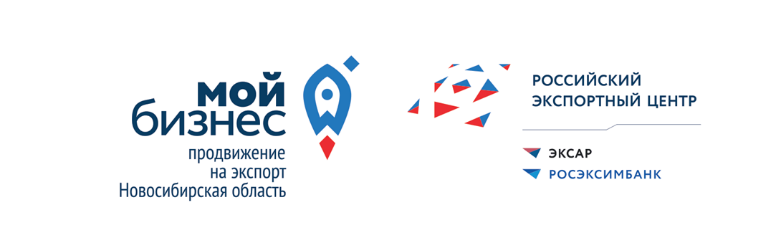 